Сольфеджио 2 классIV четвертьУрок № 6Вспомните правило:Параллельные тональности имеют одинаковые ключевые знаки , разные тоники и ладыЗадание 1: Подпишите название параллельных гамм , мы знакомились с этими гаммами в этой четверти. Подпишите ступени , закрасьте неустойчивые звуки и покажите разрешения. ____________________________      ___________________________________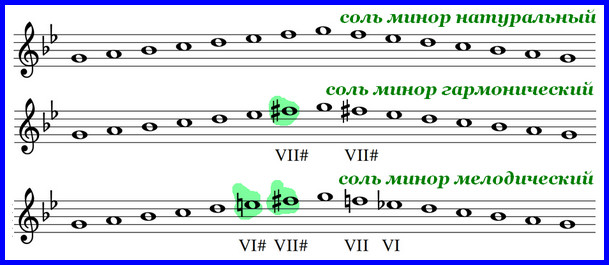 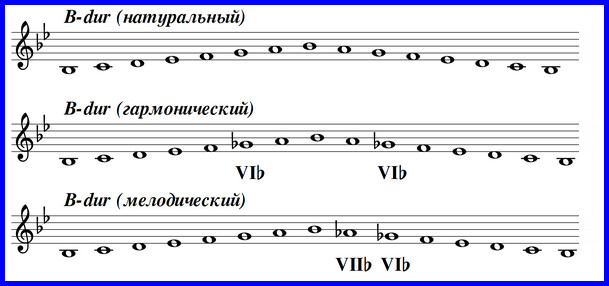 Напишите тоническое трезвучие (Т 53) в этих гаммах.   ЁЁ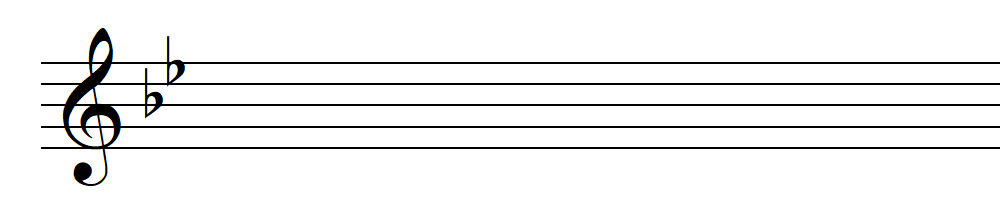 Задание 2. « Первый вальс» написан в тональности си бемоль мажор. Подчеркните где мелодия движется по звукам тонического трезвучия. Спойте с дирижированием. Подпишите интервалы между звуками, вот так:« Первый вальс»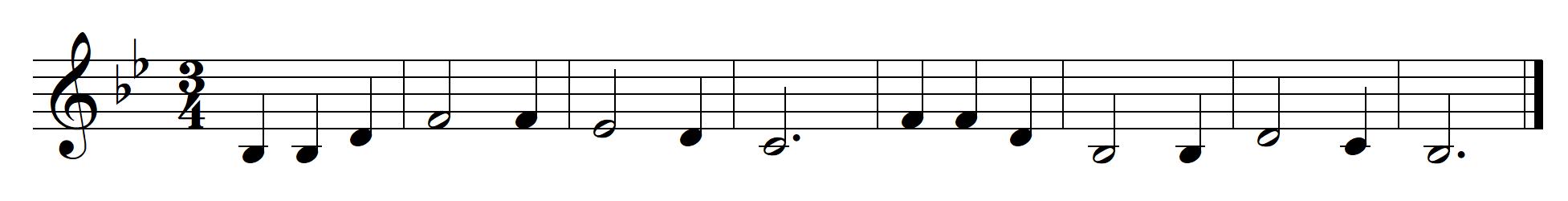 Задание 3. Перейдите по ссылке и вместе с гномиками простучите ритмический рисунок. Используйте ложки или карандаш.https://www.youtube.com/watch?v=Wk43IDUQmTk 